CONVERSION TABLES AND FORMULASUS UNITS OF MEASURE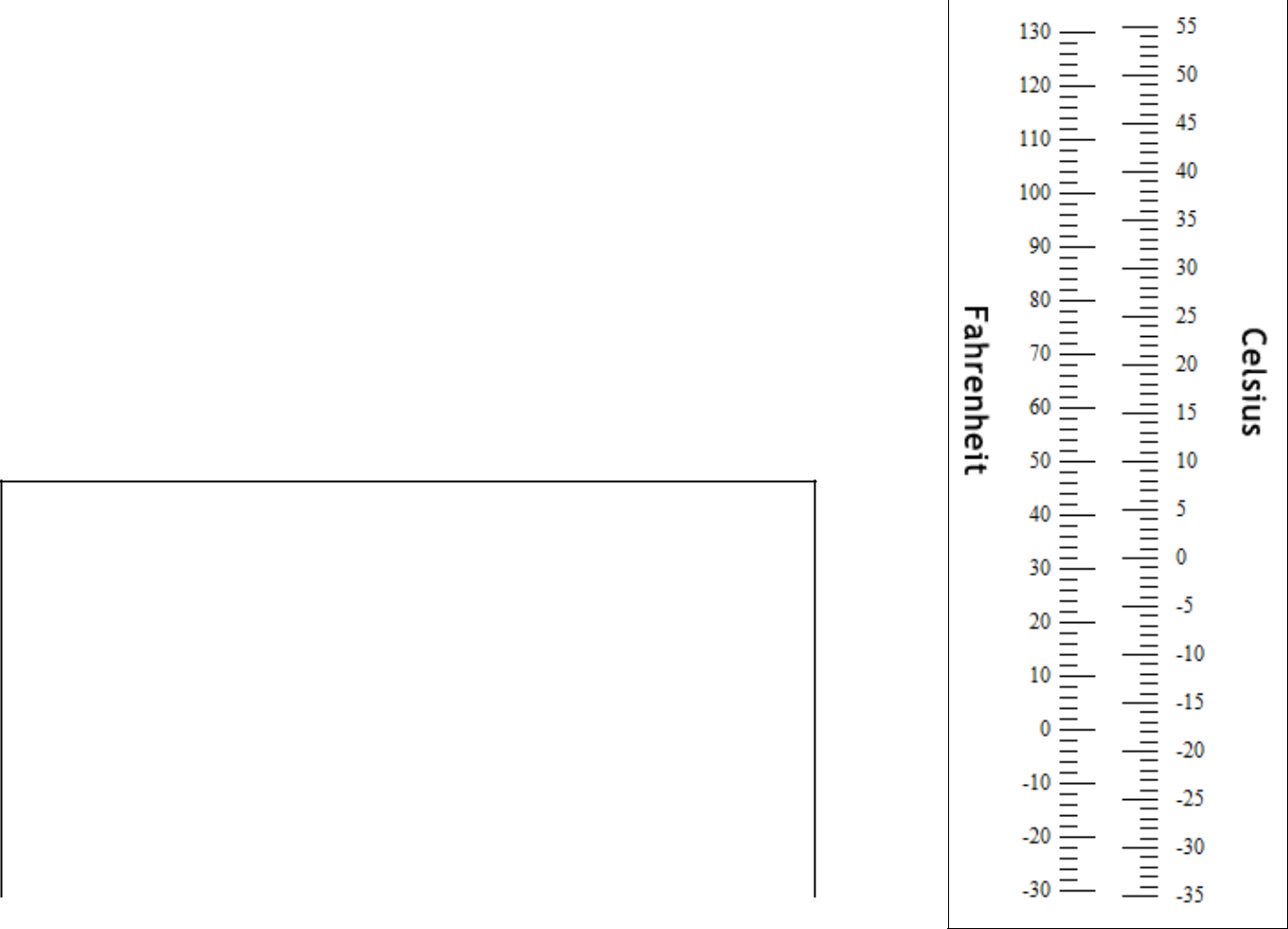 Use the formula below to convert degrees Fahrenheit to degreesCelsius: 95(F 32)Use	the	formula	below	to	convert	degrees	Celsius	to	degreesFahrenheit:F  95C 32LengthCapacityCapacityWeight (mass)Weight (mass)12 inches (in) = 1 foot (ft)12 inches (in) = 1 foot (ft)8 fluid ounces (fl oz) = 1 cup (c)8 fluid ounces (fl oz) = 1 cup (c)8 fluid ounces (fl oz) = 1 cup (c)16 ounces (oz) = 1 pound (lb)16 ounces (oz) = 1 pound (lb)16 ounces (oz) = 1 pound (lb)3 feet = 1 yard (yd)2 cups = 1 pint (pt)2 cups = 1 pint (pt)2 cups = 1 pint (pt)2000 pounds =1 ton2000 pounds =1 ton2000 pounds =1 ton36 inches = 1 yard2 pints = 1 quart (qt)2 pints = 1 quart (qt)2 pints = 1 quart (qt)5,280 feet = 1 mile (mi)5,280 feet = 1 mile (mi)4 quarts = 1 gallon (gal)4 quarts = 1 gallon (gal)4 quarts = 1 gallon (gal)METRIC UNITS OF MEASUREMETRIC UNITS OF MEASUREMETRIC UNITS OF MEASURELengthCapacityCapacityWeight (mass)Weight (mass)1 kilometer (km) = 1000 meters (m)1 kilometer (km) = 1000 meters (m)1 kiloliter (kl) = 1000 liters (L)1 kiloliter (kl) = 1000 liters (L)1 kiloliter (kl) = 1000 liters (L)1 kilogram (kg) = 1000 grams(g)1 kilogram (kg) = 1000 grams(g)1 kilogram (kg) = 1000 grams(g)1 hectometer (hm) = 100 m1 hectometer (hm) = 100 m1 hectoliter (h1) = 100 m1 hectoliter (h1) = 100 m1 hectoliter (h1) = 100 m1 hectogram (hg) = 100 g1 hectogram (hg) = 100 g1 hectogram (hg) = 100 g1 dekameter (dam) = 10 m1 dekameter (dam) = 10 m1 dekaliter (dal) = 10 m1 dekaliter (dal) = 10 m1 dekaliter (dal) = 10 m1 dekagram (dag) = 10 g1 dekagram (dag) = 10 g1 dekagram (dag) = 10 g1 meter (m) = 1 m1 liter (L) = 1 L1 liter (L) = 1 L1 liter (L) = 1 L1 gram (g) = 1 g1 gram (g) = 1 g1 gram (g) = 1 g1 decimeter (dm) = 0.1 m1 decimeter (dm) = 0.1 m1 deciliter (dl) = 0.1 L1 deciliter (dl) = 0.1 L1 deciliter (dl) = 0.1 L1 decigram (dg) = 0.1 g1 decigram (dg) = 0.1 g1 decigram (dg) = 0.1 g1 centimeter (cm) = 0.01 m1 centimeter (cm) = 0.01 m1 centiliter (cl) = 0.01 L1 centiliter (cl) = 0.01 L1 centiliter (cl) = 0.01 L1 centigram (cg) = 0.01 g1 centigram (cg) = 0.01 g1 centigram (cg) = 0.01 g1 millimeter (mm) = 0.001 m1 millimeter (mm) = 0.001 m1 milliliter (ml) = 0.001 L1 milliliter (ml) = 0.001 L1 milliliter (ml) = 0.001 L1 milligram (mg) = 0.001 g1 milligram (mg) = 0.001 g1 milligram (mg) = 0.001 gUS/METRIC CONVERSION TABLEUS/METRIC CONVERSION TABLEUS/METRIC CONVERSION TABLEUS/METRIC CONVERSION TABLEUS/METRIC CONVERSION TABLELengthCapacityCapacityWeight (mass)1 m ≈ 1.09 yd1 L ≈ 1.06 qt1 L ≈ 1.06 qt1 kg ≈ 2.20 lb1 m ≈ 3.28 ft1 L ≈ 0.26 gal1 L ≈ 0.26 gal1 g ≈ 0.04 oz1 km ≈ 0.62 mi1 in = 2.54 cm1 gal ≈ 3.79 L1 gal ≈ 3.79 L1 lb ≈ 0.45 kg1 ft ≈ 0.30 m1 qt ≈ 0.95 L1 qt ≈ 0.95 L1 oz ≈28.35 g1 mi ≈ 1.61 km1 fl oz ≈ 29.57 mL1 fl oz ≈ 29.57 mL1 fl oz ≈ 29.57 mLTEMPERATURE